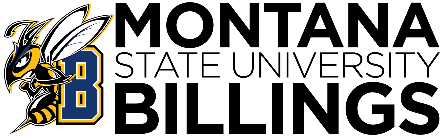 Name:________________________________________________________________________ID number:  _______________________E-Mail:	________________________Address:______________________________________________Phone:__________________City/State Zip:	________________________Admission Requirements (submit to the ETP Office, COE, Rm. 261, with this application)ADMISSION Candidates may be admitted provisionally only until grades are posted for the semester they are currently enrolled.  With provisional admission, enrollment in restricted education classes is allowed.  Requirements for provisional admission:Although the application may not be complete, enter as much as possible, including all coursework and grades to date, and provide a copy of your approved plan of study and content advising worksheet.  Advisor and department chair signatures are required.Do not submit an application until all the required coursework either is completed or will be completed in the current semester you submit your application.Field experiences will be allowed only after a federal background check and admittance to the Educator Preparation Program.Plan with your advisor the course of study that will occur to meet admission requirements.  The advisor must approve and initial the course of study in the table below. SIGNATURES REQUIRED FOR ADMITTANCE TO EDUCATOR PREPARATION PROGRAMI request permission to study to become a teacher.  I understand the responsibilities of a teacher-in-training.  I authorize the Dean of the College and the Unit Chair of ETP to furnish to the Educator Preparation Program Committee, advisors, and school district personnel any and all of the information from my academic records.  This information will be reviewed for admission to the Educator Preparation Program and field experience placements.  With my signature I agree to the following policies:Grade Point Average and Licensure RequirementsAfter admission to the Educator Preparation Program (EPP), if the cumulative GPA falls below a 2.65 the candidate reverts back to provisional admission status.  No grade lower than a “C” will be allowed in the teaching major, minor, concentration, professional core, or academic foundations content core.Secondary and K-12 candidates must meet MSU-Billings, College of Education, Secondary Content licensure requirements: 2.65 GPA in the Academic Foundations Content Core, take Content Exams in all Teaching Majors and Minors, and receive a passing score on a field-based assessment during student teaching.Secondary and K-12 candidates also completing an elementary endorsement must meet MSU-Billings, College of Education, Elementary Content licensure requirements: 2.65 GPA in the Academic Foundations Content Core, take the Praxis II, Exam #5018, and receive a passing score on a field based assessment during elementary student teaching.  Field ExperiencesCandidates must be fully admitted to the Educator Preparation Program in order to enroll in the graduate field experiences and/or student teaching.  Candidates are not eligible to student teach until all requirements have been met:Full admission to EPP at point of application for student teaching.All incompletes must be finished and a grade submitted.All GPA requirements must be met the semester prior to student teaching.All required coursework must be completed by the beginning of the student teaching semester.  Candidates may petition the College of Education Appeals Committee the semester prior to student teaching for any exceptions._____________________________________________________________________________________________Student’s Signature						                          	DateAdvisor’s RecommendationI have read and evaluated this student’s application and recommend this student for admission to the Educator Preparation Program at Montana State University – Billings._____________________________________________________________________________________________Education Advisor			                                          			DateUnit Chair’s ApprovalI approve this student’s application for admission to the Educator Preparation Program at Montana State University-Billings._____________________________________________________________________________________________Education Department Chair				 					DateThe Office of Educational Theory and Practice will send candidates official notification of admission to the Educator Preparation Program.College of EducationApplication for Admission:      Educator preparation Program				        Graduate Secondary & K-12                                                                  Teacher Licensure or MastersAdvisorCandidate’s1st Teaching MajorCandidate’s Teaching Minor or 2nd Teaching Major(circle to indicate which one)Most recent copy of all transcripts (unofficial)Date rcvdOffice OnlyCompleted fingerprint card, required payment, & self-disclosure formDate rcvdOffice OnlyIf applicable, supplemental self-disclosure form(s) regarding criminal charges, court dispensations, or other disclosures.Date rcvdOffice OnlyIncluded are the most recent copies of unofficial transcripts from ALLuniversities or colleges attended. Check HereAdvisor InitialsCumulative GPA Undergraduate GPA  Cumulative GPA Graduate GPA  ≥ 3.0Major Licensure Content Core GPAA minimum cumulative GPA of 2.65 with no grade lower than a “C”.Major Licensure Content Core GPAA minimum cumulative GPA of 2.65 with no grade lower than a “C”.Minor Licensure Content Core GPAA minimum cumulative GPA of 2.65 with no grade lower than a “C”.Minor Licensure Content Core GPAA minimum cumulative GPA of 2.65 with no grade lower than a “C”.Bachelor’s Degree InformationBachelor’s Degree InformationBachelor’s Degree InformationMajorMinorDate of Completion**Please Attach All Major and Minor Advising Worksheets****Please Attach All Major and Minor Advising Worksheets****Please Attach All Major and Minor Advising Worksheets**Graduate Program InformationGraduate Program InformationGraduate Program InformationGraduate Program InformationGraduate Program InformationMaster’s DegreeMaster’s DegreeORTeacher Licensure Post BaccalaureateTeacher Licensure Post BaccalaureateDegree & OptionOROptionPlan of Study Approval(date)ORPlan of Study Approval(date)Native American Coursework Required for Licensure:Native American Coursework is a requirement for licensure not for admission to the Educator Preparation Program.  Coursework should be completed prior to student teaching.Native American Coursework Required for Licensure:Native American Coursework is a requirement for licensure not for admission to the Educator Preparation Program.  Coursework should be completed prior to student teaching.Native American Coursework Required for Licensure:Native American Coursework is a requirement for licensure not for admission to the Educator Preparation Program.  Coursework should be completed prior to student teaching.Native American Coursework Required for Licensure:Native American Coursework is a requirement for licensure not for admission to the Educator Preparation Program.  Coursework should be completed prior to student teaching.Native American Coursework Required for Licensure:Native American Coursework is a requirement for licensure not for admission to the Educator Preparation Program.  Coursework should be completed prior to student teaching.Native American Coursework Required for Licensure:Native American Coursework is a requirement for licensure not for admission to the Educator Preparation Program.  Coursework should be completed prior to student teaching.CourseTermGradeCreditsEquivalent SubstitutionsAdvisor InitialsNASX 105 or 205 or EDU 494-801 or EDU 315-800